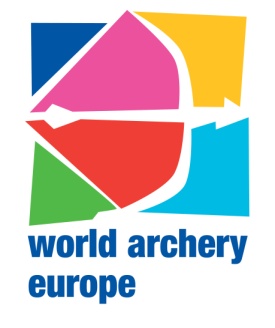 MOTION FORM              WAE CONGRESS – ANTALYA, TURKEY, 30 MAY 2021To be submitted to the WAE Secretary General (a.colasante@archeryeurope.org) by 1 March 2021Acknowledgement with date of receipt will be sent in return 1. Submitted by:2. In Quality of: Please tick oneMember AssociationExecutive BoardPermanent Committee3. Date Submitted    to WAE Office :4. Constitution and Rules - Article5. Text of the motion6. Reason